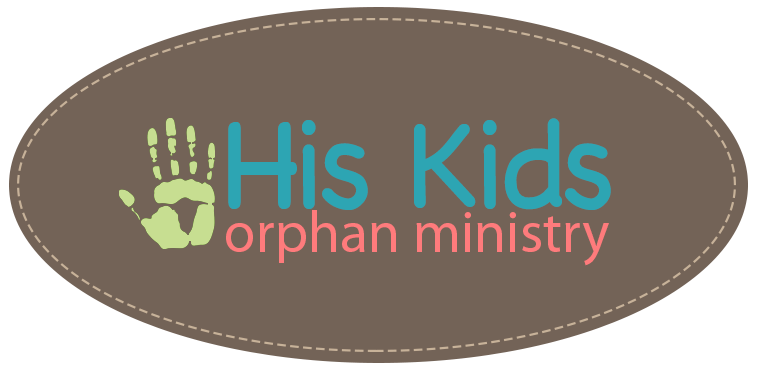 HIS KIDS ORPHAN MINISTRY 
Seed Money ApplicationThe purpose of our Seed Money Grant is to kick start a fundraiser that you do for your own adoption or orphan care situation.  There are many great ideas for fundraisers and we love to help get that started with a seed grant if applicable.  What is the name of your fundraiser? What dollar amount will you be spending total on your fundraiser?What dollar amount are you requesting your seed money to be?Tell me a little bit about your fundraiser?  How are you raising money?  How many people  (volunteers) are involved?  What cause or who will be positively impacted by your fundraiser?Is this fundraiser an ongoing project or does it have a specific event date?What is your project start date and end date or the event date?How will you use the seed money to kick-start your fundraiser?Do you have any other funds or donations coming in to help with the cost of the fundraiser?Your application must be submitted at least 21 days prior to the project start date.  All funds will be submitted to the vendor used.  Dollar amount of seed money will be decided upon by the board members of His Kids Orphan Ministry.  